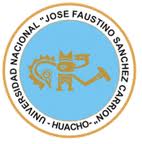 Universidad Nacional “José Faustino Sánchez Carrión”Facultad de Ciencias EmpresarialesESCUELA PROFESIONAL DE GESTIÓN EN TURISMO Y HOTELERÍADATOS GENERALESII.	SUMILLA Y DESCRIPCIÓN DEL CURSO III. CAPACIDADES AL FINALIZAR EL CURSO.IV. DESARROLLO DE LAS UNIDADES DIDACTICAS VI. MATERIALES EDUCATIVOS Y ORTOS RECURSOS DIDACTICOSSe utilizarán todos los materiales y recursos requeridos de acuerdo a la naturaleza de los temas programados. Básicamente serán:1. Medios escritos:Guía resumen por unidadesSeparatas con contenidos temáticosFotocopia de textos selectosLibros seleccionados según bibliografíaMapasRevistas especializadasPeriódicos sobre negociosServicios telemáticos:Sitios webForos, etc.2.  Medios visuales y electrónicosPizarra y plumonesVideos de experienciasGráficosProyector Multimedia3.  Medios InformáticosComputadorasInternetWi-fiPlataformas virtualesProgramas de EnseñanzaVII. EVALUACIÓNLa evaluación es inherente al proceso de enseñanza aprendizaje y será continua y permanente.  Los criterios de evaluación son de desempeño, de producto y de conocimiento.1.    Evidencias de Conocimiento.La evaluación será a través de exposiciones e intervenciones orales para el análisis y autoevaluación. En cuanto al primer caso, medir la competencia a nivel interpretativo, argumentativo y propositivo, para ello debemos ver cómo identifica (describe, ejemplifica, relaciona, reconoce, explica, etc.); y la forma en que argumenta (plantea una afirmación, describe las refutaciones en contra de dicha afirmación, expone sus argumentos contra las refutaciones y llega a conclusiones) y la forma en que propone a través de establecer estrategias, valoraciones, generalizaciones, formulación de preguntas y, respuestas a situaciones, etc.En cuanto a la autoevaluación permite que el estudiante reconozca sus debilidades y fortalezas para corregir o mejorar en el campo personal y profesional.Las evaluaciones de este nivel serán de respuestas simples y otras con preguntas abiertas para su argumentación.2.    Evidencia de Desempeño	Esta evidencia pone en acción recursos cognitivos, recursos procedimentales y recursos afectivos; todo ello en una integración que evidencia un saber hacer reflexivo; en tanto, se puede verbalizar lo que se hace, fundamentar teóricamente la práctica y evidenciar un pensamiento estratégico, dado en la observación en torno a cómo se actúa en situaciones impredecibles.	La evaluación de desempeño se evalúa ponderando cómo el estudiante aplica los procedimientos y técnicas en el desarrollo de las clases a través de su asistencia y participación asertiva.3. 	Evidencias de producto.	Están implicadas en las finalidades de la competencia, por tanto no es simplemente la entrega del producto, sino que tiene que ver con el campo de acción y los requerimientos del contexto de aplicación.	La evaluación de producto se evidencia en la entrega oportuna de sus trabajos parciales y el trabajo final.	Además se tendrá en cuenta la asistencia como componente del desempeño, el 30% de inasistencia inhabilita el derecho a la evaluación.Siendo el promedio final (PF) el promedio simple de los promedios ponderados de cada módulo (PM1, PM2, PM3, PM4) calculado de la siguiente manera:		PF=   PM1 + PM2 + PM3 + PM4				4VII. BIBLIOGRAFIAAndía, W. (2003). Proyectos de Inversión. Lima: CICE.Hernández, E. (1990). Proyectos Turísticos: Formulación y evaluación. México: Trillas.Carvajal, S. (2006). Orientación Estratégica de las Empresas en el sector Turismo: un análisis exploratorio.LÍNEA DE CARRERAPROYECTOS Y PLANES TURISTICOSCURSOEVALUACION DE PROYECTOS TURISTICOSCÓDIGO551HORAS05 HORAS SEMANALES:  HT = 3, HP = 2CICLOXLa asignatura es de naturaleza teórico – práctica, tiene por propósito aplicar metodologías para evaluar deficiencias o irregularidades del todo, o parte de la empresa turística y presentar sus probables recomendaciones. Contiene: Evaluación de un proyecto turístico, beneficios sociales costos sociales: costos a precios de mercado “sin” y “con “proyecto, factores de corrección, sociales con proyecto estimación de los indicadores de rentabilidad social: método costo beneficio (VANS, TIRS), método costo efectividad (costo eficacia ce). Análisis de sensibilidad evaluación privada: VAN, TIR análisis de sostenibilidad impacto ambiental: viabilidad de un perfil, viabilidad a nivel de factibilidad. Gestión del proyecto: fase de inversión, fase de post inversión, financiamiento. Matriz de marco lógico: consideraciones básicas, elaboración de la MML.COMPETENCIA DE LA ASIGNATURAUtiliza los métodos de costo beneficio y costo efectividad para determinar beneficios y rentabilidades de proyecto social. Calcula, analiza e interpreta el resultado de las siguientes variables económicas: valor actual neto, tasa interna de retorno. Diseña los instrumentos que garanticen la sostenibilidad del proyecto de modo que sea viable.Elabora información primaria sobre las inversiones, localización y matriz de impacto ambiental para poner en marcha el proyecto de inversión social. Propone una estrategia ambiental que parte del estudio ambientalDiseña los procedimientos de gestión del proyecto social a nivel institucional.Elabora la matriz de marco lógico de la solución elaborada, con indicadores, fuentes de verificación y supuestos, mostrando coherencia en el planteamiento de la MML.CAPACIDAD DE LA UNIDAD DIDACTICANOMBRE DE LA UNIDAD DIDACTICASEMANASUNIDAD ITeniendo en cuenta el entorno empresarial y el avance de la ciencia y los procesos complejos, para poder lograr resultados, explica la finalidad del conocimiento basándose en el análisis de los antecedentes.ESTUDIO ORGANIZACIONAL Y LEGAL1, 2, 3, 4.UNIDAD IIFrente al hecho de que toda las organización deben ser capaces de adecuarse a los nuevos cambios tecnológicos, y realizar la innovación en cada proceso que realizan, describe aspectos importantes de la investigación científica y como estos influyen en la organizaciónESTUDIO ECONÓMICO Y FINANCIERO5, 6, 7, 8.UNIDAD IIIAnte la variedad de problemas y oportunidades que se dan en la organización, expone la esencia de la investigación y la manera de generar ideas sustentadas en bases científicas.EVALUACIÓN ECONÓMICA, FINANCIERA Y SOCIAL9, 10, 11, 12.UNIDAD IVEs un mundo que cambia de manera continua es esencial que la sociedad piense y plante soluciones de manera razonada, explica la necesidad de plantearse hipótesis, leyes y teorías y posterior evaluación.. EVALUACIÓN DE PROYECTOS DE INVERSIÓN PÚBLICA EN EL MARCO DEL SNIP13, 14, 15, 16.UNIDAD I: ESTUDIO ORGANIZACIONAL Y LEGALUNIDAD I: ESTUDIO ORGANIZACIONAL Y LEGALUNIDAD I: ESTUDIO ORGANIZACIONAL Y LEGALUNIDAD I: ESTUDIO ORGANIZACIONAL Y LEGALUNIDAD I: ESTUDIO ORGANIZACIONAL Y LEGALCAPACIDAD:Elabora la estructura organizacional de la empresa y aplica las normas competentes.CAPACIDAD:Elabora la estructura organizacional de la empresa y aplica las normas competentes.CAPACIDAD:Elabora la estructura organizacional de la empresa y aplica las normas competentes.CAPACIDAD:Elabora la estructura organizacional de la empresa y aplica las normas competentes.CAPACIDAD:Elabora la estructura organizacional de la empresa y aplica las normas competentes.SemanaActitudesActitudesEstrategias de AprendizajeHorasSemanaApertura a la innovaciónTrabajo en equipoApertura a la innovaciónTrabajo en equipoEstrategias de AprendizajeHorasSemanaContenidos ConceptualesContenidos ProcedimentalesEstrategias de AprendizajeHoras1Descripción de la organización. Estructura de una organización empresarial.Identifica los tipos de empresas de acuerdo a ley vigente.Elabora modelos de organigramasInducción21Descripción de la organización. Estructura de una organización empresarial.Identifica los tipos de empresas de acuerdo a ley vigente.Elabora modelos de organigramasDemostración22Descripción de las funciones. Calificación y clasificación del personal.Define las funciones y la calificación del personalTaller22Descripción de las funciones. Calificación y clasificación del personal.Define las funciones y la calificación del personalTrabajo en equipo23	Aspectos legales: Tipo de sociedad. Registro de una empresa.Elabora modelos de empresas con sus respectivos reglamentosTaller23	Aspectos legales: Tipo de sociedad. Registro de una empresa.Elabora modelos de empresas con sus respectivos reglamentosTrabajo en equipo24Caso: registro de una empresaGestiona el registro de unaempresa.Estudio de casos24Caso: registro de una empresaGestiona el registro de unaempresa.Estudio de casos2Referencias:Sapag Nassir. (2000). Preparación y Evaluación de Proyectos. Chile: Mc Graw Hill.Referencias:Sapag Nassir. (2000). Preparación y Evaluación de Proyectos. Chile: Mc Graw Hill.Referencias:Sapag Nassir. (2000). Preparación y Evaluación de Proyectos. Chile: Mc Graw Hill.Referencias:Sapag Nassir. (2000). Preparación y Evaluación de Proyectos. Chile: Mc Graw Hill.Referencias:Sapag Nassir. (2000). Preparación y Evaluación de Proyectos. Chile: Mc Graw Hill.UNIDAD II: ESTUDIO ECONÓMICO Y FINANCIEROUNIDAD II: ESTUDIO ECONÓMICO Y FINANCIEROUNIDAD II: ESTUDIO ECONÓMICO Y FINANCIEROUNIDAD II: ESTUDIO ECONÓMICO Y FINANCIEROUNIDAD II: ESTUDIO ECONÓMICO Y FINANCIEROCAPACIDAD: Determina la inversión, financiamiento y elabora el presupuesto de ingresos y costosCAPACIDAD: Determina la inversión, financiamiento y elabora el presupuesto de ingresos y costosCAPACIDAD: Determina la inversión, financiamiento y elabora el presupuesto de ingresos y costosCAPACIDAD: Determina la inversión, financiamiento y elabora el presupuesto de ingresos y costosCAPACIDAD: Determina la inversión, financiamiento y elabora el presupuesto de ingresos y costosSemanaActitudesActitudesEstrategias de AprendizajeHorasSemanaDisposición por aprenderTrabajo en equipoDisposición por aprenderTrabajo en equipoEstrategias de AprendizajeHorasSemanaContenidos ConceptualesContenidos ProcedimentalesEstrategias de AprendizajeHoras5Inversión en activos fijos tangibles. Inversión en activos fijos intangibles. Inversión en capital de trabajo.Inversión total.Determina los componentes y el monto requerido de inversión del proyecto.Conferencia dialogada25Inversión en activos fijos tangibles. Inversión en activos fijos intangibles. Inversión en capital de trabajo.Inversión total.Determina los componentes y el monto requerido de inversión del proyecto.Solución de casos26Fuentes de financiamiento. Condiciones de financiamiento. Estructura de financiamiento. Presupuesto de gastos financieros.Evalúa las fuentes y condiciones de financiamiento convenientes para el proyecto.Elabora el cuadro de reembolso financiero.Aplicación de criterios e indicadores26Fuentes de financiamiento. Condiciones de financiamiento. Estructura de financiamiento. Presupuesto de gastos financieros.Evalúa las fuentes y condiciones de financiamiento convenientes para el proyecto.Elabora el cuadro de reembolso financiero.Simulación27Presupuesto de ingresos. Ventas proyectadas. Presupuesto de costos. Presupuesto de insumos, mano de obra directa, costos indirectos de producción, costo de ventas. Presupuesto de Gastos.Gastos administrativos y de ventas.Elabora el presupuesto de ingresos y costos.Exposición dialogada27Presupuesto de ingresos. Ventas proyectadas. Presupuesto de costos. Presupuesto de insumos, mano de obra directa, costos indirectos de producción, costo de ventas. Presupuesto de Gastos.Gastos administrativos y de ventas.Elabora el presupuesto de ingresos y costos.Estudio de casos28Evaluación ParcialEvaluación ParcialSolución de problemas2Referencias:Sapag Nassir. (2000). Preparación y Evaluación de Proyectos. Chile: Mc Graw Hill.Referencias:Sapag Nassir. (2000). Preparación y Evaluación de Proyectos. Chile: Mc Graw Hill.Referencias:Sapag Nassir. (2000). Preparación y Evaluación de Proyectos. Chile: Mc Graw Hill.Referencias:Sapag Nassir. (2000). Preparación y Evaluación de Proyectos. Chile: Mc Graw Hill.Referencias:Sapag Nassir. (2000). Preparación y Evaluación de Proyectos. Chile: Mc Graw Hill.UNIDAD III: EVALUACIÓN ECONÓMICA, FINANCIERA Y SOCIALUNIDAD III: EVALUACIÓN ECONÓMICA, FINANCIERA Y SOCIALUNIDAD III: EVALUACIÓN ECONÓMICA, FINANCIERA Y SOCIALUNIDAD III: EVALUACIÓN ECONÓMICA, FINANCIERA Y SOCIALUNIDAD III: EVALUACIÓN ECONÓMICA, FINANCIERA Y SOCIALUNIDAD III: EVALUACIÓN ECONÓMICA, FINANCIERA Y SOCIALUNIDAD III: EVALUACIÓN ECONÓMICA, FINANCIERA Y SOCIALCAPACIDAD:Aplica los distintos criterios de evaluación privada y social de proyectos.CAPACIDAD:Aplica los distintos criterios de evaluación privada y social de proyectos.CAPACIDAD:Aplica los distintos criterios de evaluación privada y social de proyectos.CAPACIDAD:Aplica los distintos criterios de evaluación privada y social de proyectos.CAPACIDAD:Aplica los distintos criterios de evaluación privada y social de proyectos.CAPACIDAD:Aplica los distintos criterios de evaluación privada y social de proyectos.CAPACIDAD:Aplica los distintos criterios de evaluación privada y social de proyectos.SemanaActitudesActitudesActitudesEstrategias de AprendizajeEstrategias de AprendizajeHorasSemanaDisposición por aprenderTrabajo en equipoDisposición por aprenderTrabajo en equipoDisposición por aprenderTrabajo en equipoEstrategias de AprendizajeEstrategias de AprendizajeHorasSemanaContenidos ConceptualesContenidos ProcedimentalesContenidos ProcedimentalesEstrategias de AprendizajeEstrategias de AprendizajeHoras9Estado de ganancias y pérdidas: Estructura y proyección. Flujo de caja económicoElabora y proyecta los estados financieros, reconociendo su utilidad.Elabora el Flujo de CajaElabora y proyecta los estados financieros, reconociendo su utilidad.Elabora el Flujo de CajaExposición dialogadaExposición dialogada29Estado de ganancias y pérdidas: Estructura y proyección. Flujo de caja económicoElabora y proyecta los estados financieros, reconociendo su utilidad.Elabora el Flujo de CajaElabora y proyecta los estados financieros, reconociendo su utilidad.Elabora el Flujo de CajaSolución deproblemasSolución deproblemas210Evaluación económica – Financiera: Valor Actual Neto. Tasa Interna de Retorno. Relación Beneficio Costo.Aplica los distintos criterios de evaluación de proyectos privadosy analiza sus bondades y limitaciones.Aplica los distintos criterios de evaluación de proyectos privadosy analiza sus bondades y limitaciones.Estudio de casosEstudio de casos210Evaluación económica – Financiera: Valor Actual Neto. Tasa Interna de Retorno. Relación Beneficio Costo.Aplica los distintos criterios de evaluación de proyectos privadosy analiza sus bondades y limitaciones.Aplica los distintos criterios de evaluación de proyectos privadosy analiza sus bondades y limitaciones.Solución de casosSolución de casos211Período de Recuperación de la InversiónEvaluación Social.Período de Recuperación de la InversiónEvaluación Social.Aplica los distintos criterios de evaluación de proyectos socialesExposición dialogada22211Período de Recuperación de la InversiónEvaluación Social.Período de Recuperación de la InversiónEvaluación Social.Aplica los distintos criterios de evaluación de proyectos socialesAplicación de criterios e indicadores22212Casos prácticosCasos prácticosResuelve casos prácticosSolución de casos22212Casos prácticosCasos prácticosResuelve casos prácticosTrabajo en equipo222Referencias:Beltran Arlette. (2010). Evaluación Privada de Proyectos. Perú: CIUP.Referencias:Beltran Arlette. (2010). Evaluación Privada de Proyectos. Perú: CIUP.Referencias:Beltran Arlette. (2010). Evaluación Privada de Proyectos. Perú: CIUP.Referencias:Beltran Arlette. (2010). Evaluación Privada de Proyectos. Perú: CIUP.Referencias:Beltran Arlette. (2010). Evaluación Privada de Proyectos. Perú: CIUP.Referencias:Beltran Arlette. (2010). Evaluación Privada de Proyectos. Perú: CIUP.Referencias:Beltran Arlette. (2010). Evaluación Privada de Proyectos. Perú: CIUP.Referencias:Beltran Arlette. (2010). Evaluación Privada de Proyectos. Perú: CIUP.UNIDAD IV: EVALUACIÓN DE PROYECTOS DE INVERSIÓN PÚBLICA EN EL MARCO DEL SNIPUNIDAD IV: EVALUACIÓN DE PROYECTOS DE INVERSIÓN PÚBLICA EN EL MARCO DEL SNIPUNIDAD IV: EVALUACIÓN DE PROYECTOS DE INVERSIÓN PÚBLICA EN EL MARCO DEL SNIPUNIDAD IV: EVALUACIÓN DE PROYECTOS DE INVERSIÓN PÚBLICA EN EL MARCO DEL SNIPUNIDAD IV: EVALUACIÓN DE PROYECTOS DE INVERSIÓN PÚBLICA EN EL MARCO DEL SNIPCAPACIDAD:Aplica los criterios de evaluación de proyectos de inversión pública en el marco del SNIP.CAPACIDAD:Aplica los criterios de evaluación de proyectos de inversión pública en el marco del SNIP.CAPACIDAD:Aplica los criterios de evaluación de proyectos de inversión pública en el marco del SNIP.CAPACIDAD:Aplica los criterios de evaluación de proyectos de inversión pública en el marco del SNIP.CAPACIDAD:Aplica los criterios de evaluación de proyectos de inversión pública en el marco del SNIP.SemanaActitudesActitudesEstrategias de AprendizajeHorasSemanaApertura a la innovaciónTrabajo en equipoApertura a la innovaciónTrabajo en equipoEstrategias de AprendizajeHorasSemanaContenidos ConceptualesContenidos ProcedimentalesEstrategias de AprendizajeHoras13Evaluación socialAnálisis de sensibilidadAnálisis de sostenibilidadElabora el análisis de sensibilidad y el de sostenibilidadExposición dialogada213Evaluación socialAnálisis de sensibilidadAnálisis de sostenibilidadElabora el análisis de sensibilidad y el de sostenibilidadAplicación de criterios e indicadores214Evaluación del impacto ambientalOrganización y gestiónPlan de implementaciónEvalúa el impacto ambiental Elabora el plan de implementaciónExposición dialogada214Evaluación del impacto ambientalOrganización y gestiónPlan de implementaciónEvalúa el impacto ambiental Elabora el plan de implementaciónAplicación decriterios e indicadores215Selección de alternativaMatriz de marco lógicoElabora la Matriz de marco lógicoExposición dialogada215Selección de alternativaMatriz de marco lógicoElabora la Matriz de marco lógicoAplicación de criterios e indicadores216Examen FinalExamen FinalSolución deproblemas4Referencias:Ministerio de Economía y Finanzas. (2007). Guía Metodológica de Proyectos de Inversión Pública. Lima: MEF.Referencias:Ministerio de Economía y Finanzas. (2007). Guía Metodológica de Proyectos de Inversión Pública. Lima: MEF.Referencias:Ministerio de Economía y Finanzas. (2007). Guía Metodológica de Proyectos de Inversión Pública. Lima: MEF.Referencias:Ministerio de Economía y Finanzas. (2007). Guía Metodológica de Proyectos de Inversión Pública. Lima: MEF.Referencias:Ministerio de Economía y Finanzas. (2007). Guía Metodológica de Proyectos de Inversión Pública. Lima: MEF.VARIABLEPONDERACIONPONDERACIONUNIDAD DIDACTICAS DENOMINADAS MODULOSVARIABLEP1P2UNIDAD DIDACTICAS DENOMINADAS MODULOSEvaluación de Conocimiento30%20%El ciclo académico comprende  4 módulosEvaluación de Producto35%40%El ciclo académico comprende  4 módulosEvaluación de Desempeño35%40%El ciclo académico comprende  4 módulos